ANALISIS NILAI-NILAI PENDIDIKAN KARAKTER DALAM NOVEL “MATAHARI MINOR” KARYA TERE LIYESKRIPSI olehNUR LIKA AMIIRA SHASHANPM 191214016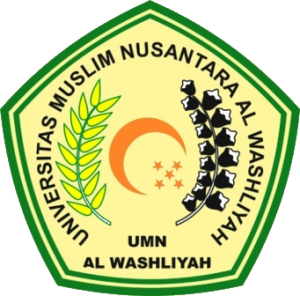 PROGRAM STUDI PENDIDIKAN BAHASA DAN SASTRA INDONESIAFAKULTAS KEGURUAN DAN ILMU PENDIDIKANUNIVERSITAS MUSLIM NUSANTARA AL WASHLIYAHMEDAN2023